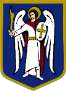 ДЕПУТАТКИЇВСЬКОЇ МІСЬКОЇ РАДИ IX СКЛИКАННЯ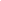 «	»	202   р.	№ 	Голові 
Шевченківської районної в місті Києві державної адміністраціїГарязі О.О.Депутатське зверненняЩодо капітального ремонту покрівлі за адресою: вул. О.Гончара, буд.62Шановний Олеже Олександровичу!До мене, як до депутата Київської міської ради, звернувся голова правління ОСББ «Гончара 62» Терлецький Ю.Г. з заявою щодо сприяння вирішенню питання проведення капітального ремонту покрівлі багатоквартирного житлового будинку № 62 по вул. О.Гончара. За інформацією Терлецького Ю.Г., рулонна покрівля даного будинку експлуатується більше 35 років і має численні значні технічні ушкодження. Протягом всього часу експлуатації жодних ремонтних робіт по відновленню технічного стану покрівлі не проводилось. Незадовільний технічний стан покрівлі до передачі будинку на баланс ОСББ «Гончара 62» щорічно лише фіксувався обслуговуючим підприємством. В 2017 році співвласники багатоквартирного житлового будинку самостійно провели ремонт 440кв.м. покрівлі. В 2018 році ОСББ «Гончара 62» виконало всі умови рішення Київської міської ради від 22 грудня 2016 року № 780/1784 "Про затвердження Положення про співфінансування реконструкції, реставрації, проведення капітальних ремонтів, технічного переоснащення спільного майна у багатоквартирних будинках міста Києва"(в ред. від 20 листопада 2018 року № 56/6107), провівши загальні збори співвласників зазначеного будинку, визначивши всі необхідні умови для участі об’єднання в програмі співфінансування капітального ремонту покрівлі будинку. За результатами зазначених дій КП «Керуюча компанія з обслуговування житлового фонду Шевченківського району м. Києва» було проведено обстеження покрівлі даного будинку, складено дефектний акт та проєкт кошторису на суму 485 тис. гривень.   Станом на сьогоднішній день договір на виконання капітального ремонту покрівлі будинку №62 по вул. О.Гончара не укладено, жодних ремонтних робіт не проведено. У зв’язку з вищенаведеним, з метою забезпечення прав та інтересів громадян, прошу Вас вжити всіх організаційно-правових заходів щодо проведення капітального  ремонту покрівлі буд. 62 по вул. О.Гончара. Крім того, прошу Вас надати інформацію стосовно причин неукладення протягом тривалого часу договору на проведення капітального ремонту покрівлі за міською програмою співфінансування. Про результати розгляду звернення прошу повідомити мене через систему електронного документообігу АСКОД у встановлений законодавством строк.Копію відповіді прошу надіслати громадянину Терлецькому Ю.Г. на електронну адресу: nurvana62@gmail.com.З повагою,депутат Київради                                                                      О.Я. Бродський Вик. Шевченко Альона0992371716